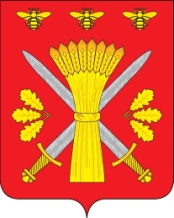 РОССИЙСКАЯ ФЕДЕРАЦИЯОРЛОВСКАЯ ОБЛАСТЬАДМИНИСТРАЦИЯ ТРОСНЯНСКОГО РАЙОНАПОСТАНОВЛЕНИЕот  24 января  2023 г.                                                                      №  10                                       с.ТроснаО внесении изменений в постановление администрации Троснянского района от 14 января 2013 года № 2 «Об образовании избирательных участков, участков референдума на территории Троснянского района»
           В соответствии со статьей 19 Федерального закона от 12 июня 2002 года № 67-ФЗ «Об основных гарантиях избирательных прав и права на участие в референдуме граждан Российской Федерации», ПОСТАНОВЛЯЕТ:1.Ликвидировать избирательный участок № 674.2.Внести в постановление администрации Троснянского района от 14 января 2013 года № 2 (в редакции постановлений администрации Троснянского района от 21.07.2014 г. № 221, 26.08.2014 г. № 257, 26.02.2016 г. № 22, 01.08.2016 г. № 117, 29.09.2017 г. № 225, 09.07.2018 № 199, 29.01.2020 г. № 24, 17.07.2020 г. № 155, 31.03.2021 г. № 83, 14.05.2021 г. № 117) следующие изменения:2.1.В пункте 1  слова «16 избирательных участков, участков референдума» заменить словами «15 избирательных участков, участков референдума».2.2. Приложение № 1 «Графическое изображение границ избирательных участков, участков референдума на территории Троснянского района» изложить в новой редакции.2.3. Приложение № 2 «Список избирательных участков, участков референдума, образованных на территории Троснянского района для проведения голосования и подсчета голосов избирателей, участников референдума» изложить в новой редакции.3. Направить настоящее постановление в территориальную избирательную комиссию Троснянского района.4.Опубликовать настоящее постановление в районной газете «Сельские зори» и разместить на официальном сайте администрации Троснянского района.5.Контроль за исполнением настоящего постановления оставляю за собой.Глава района                                                                А.В. Левковский